ПОЛОЖЕНИЕоб оказании логопедической помощи в Муниципальном бюджетном обще-образовательном учреждении –школе №35 имени А.Г. Перелыгина города Орла 	1. Общие положения. 1.1.Положение об оказании логопедической помощи муниципальном бюджет-ном общеобразовательном учреждении –школе №35 имени А.Г. Перелыгина города Орла (далее Учреждение), регламентирует деятельность оказания логопедической помощи обучающимся, имеющим нарушения устной и (или) письменной речи (далее -обучающиеся) и трудности в освоении ими основных общеобразовательных программ (в том числе адаптированных).1.2.Задачами оказания логопедической помощи являются:-проведение логопедической диагностики с целью своевременного выявления и последующей коррекции речевых нарушений обучающихся;-проведения логопедических занятий с обучающимися с выявленными нарушениями речи;-проведение пропедевтической логопедической работы с обучающимися по предупреждению возникновения возможных нарушений в развитии речи, включая разработку конкретных рекомендаций обучающимся, их родителям (законным представителям), педагогическим работникам;-консультирование участников образовательных отношений по вопросам содержания логопедической работы с обучающимися. 2. Порядок оказания логопедической помощи. 2.1.При оказании логопедической помощи Учреждением ведется документация. Срок и порядок хранения документов определяется локальным нормативным актом Учреждения, регулирующим вопросы оказания логопедической помощи. Срок хранения документов составляет не менее трех лет с момента завершения. 2.2.Количество штатных единиц учителей-логопедов определяется локальным нормативным актом Учреждения, регулирующим вопросы оказания логопедической помощи, исходя из:1)количества обучающихся, имеющих заключение психолого-медико-педагогической комиссии (далее -ПМПК) с рекомендациями об обучении по адаптированной основной образовательной программе для обучающихся из расчета 1 штатная единица учителя-логопеда на 5 (6) -12 указанных обучающихся;2) количества обучающихся, имеющих заключение психолого--педагогического консилиума (далее -ППк) и (или) ПМПК с рекомендациями об оказании психолого-педагогической помощи обучающимся, испытывающим трудности в освоении основных общеобразовательных программ, развитии и социальной адаптации, (проведении коррекционных занятий с учителем-логопедом) из рекомендуемого расчета 1 штатная единица учителя-логопеда на 25 таких обучающихся;3) количества обучающихся, имеющих высокий риск возникновения нарушений речи, выявленный по итогам логопедической диагностики, проведенной учителем-логопедом Учреждения, из рекомендуемого расчета 1 штатная единица учителя-логопеда на 25 таких обучающихся.2.3.Логопедическая помощь осуществляется на основании личного заявления родителей (законных представителей) и (или) согласия родителей (законных представителей) несовершеннолетних обучающихся.2.4. Логопедическая диагностика осуществляется не менее двух раз в год, включая входное и контрольное диагностические мероприятия, продолжительностью не менее 15 календарных дней каждое. Входное и контрольное диагностические мероприятия подразумевают проведение общего срезового обследования обучающихся, обследование обучающихся по запросу родителей (законных представителей) несовершеннолетних обучающихся, педагогических работников, углубленное обследование обучающихся, имеющих нарушения устной и (или) письменной речи и получающих логопедическую помощь с целью составления или уточнения плана коррекционной работы учителя-логопеда и другие варианты диагностики, уточняющие речевой статус обучающегося. По запросу педагогических работников возможна организация внеплановых диагностических мер в отношении обучающихся, демонстрирующих признаки нарушения устной и (или) письменной речи. В случае проведения внеплановых диагностических мероприятий педагогическим работником, им должна быть подготовлена педагогическая характеристика обучающегося, демонстрирующего признаки нарушения устной и (или) письменной речи, и оформлено обращение к учителю-логопеду. После получения обращения учитель-логопед (учителя-логопеды) проводит диагностические мероприятия при наличии личного заявления родителей (законных представителей).2.5. Списочный состав обучающихся, нуждающихся в получении логопедической помощи, формируется на основании результатов логопедической диагностики с учетом выраженности речевого нарушения обучающегося, рекомендаций ПМПК, ППк. Зачисление обучающихся на логопедические занятия может производиться в течение всего учебного года. Отчисление обучающихся с логопедических занятий осуществляется по мере преодоления речевых нарушений, компенсации речевых особенностей конкретного ребенка. Зачисление на логопедические занятия обучающихся, нуждающихся в получении логопедической помощи, и их отчисление осуществляется на основании распоряди-тельного акта руководителя Учреждения.2.6. Логопедические занятия с обучающимися проводятся в индивидуальной и (или) групповой/подгрупповой формах. Количество и периодичность групповых/подгрупповых и индивидуальных занятий определяется учителем-логопедом (учителями-логопедами) с учетом выраженности речевого нарушения обучающегося, рекомендаций ПМПК, ППк.2.7. Логопедические занятия с обучающимися проводятся с учетом режима работы Учреждения.2.8. Содержание коррекционной работы с обучающимися определяется учителем-логопедом (учителями-логопедами) на основании рекомендаций ПМПК, ППк и результатов логопедической диагностики.2.9. Логопедические занятия должны проводиться в помещениях, оборудованных с учетом особых образовательных потребностей обучающихся и состояния их здоровья и отвечающих санитарно-гигиеническим требованиям, предъявляемым к данным помещениям.2.10. В рабочее время учителя-логопеда включается непосредственно педагогиче-кая работа с обучающими из расчета 20 часов в неделю за ставку заработной платы, а также другая педагогическая работа, предусмотренная трудовыми (должностными) обязанностями и (или) индивидуальным планом.2.11. Консультативная деятельность учителя-логопеда (учителей-логопедов) предполагает информирование о задачах, специфике, особенностях коррекционно--развивающей работы учителя-логопеда с обучающимся.2.12. Консультативная деятельность может осуществляться через организацию:-постоянно действующей консультативной службы для родителей;-индивидуального и группового консультирования родителей (законных представителей), педагогических и руководящих работников Учреждения;-информационных стендов.3. Логопедическая помощь при освоении образовательных программ начального общего, основного общего и среднего общего образования.3.1. Содержание и формы деятельности учителя-логопеда (учителей-логопедов) по оказанию помощи детям, испытывающим трудности в освоении образовательных программ начального общего, основного общего и среднего общего образования опре-деляются с учетом локальных нормативных актов Учреждения.3.2. Учащиеся могут получать логопедическую помощь независимо от формы по-лучения образования и формы обучения.3.3. Рекомендуемая периодичность проведения логопедических занятий:1) для учащихся с ОВЗ, имеющих заключение ПМПК с рекомендацией об обучении по адаптированной основной образовательной программе общего образования, определяется выраженностью речевого нарушения и требованиями адаптирован-ной основной общеобразовательной программы и составляет (в форме групповых и (или) индивидуальных занятий) не менее трех логопедических занятий в неделю для обучающихся с тяжелыми нарушениями речи и не менее одного -двух логопедических занятий в неделю для других категорий обучающихся с ОВЗ;2) для учащихся, имеющих заключение ППк и (или) ПМПК с рекомендация-ми об оказании психолого-педагогической помощи обучающимся, испытывающим трудности в освоении основных общеобразовательных программ, развитии и социальной адаптации (проведении коррекционных занятий с учителем-логопедом), определяется выраженностью речевого нарушения и составляет (в форме групповых и индивидуальных занятий) не менее двух логопедических занятий в неделю;3) для учащихся, имеющих риск возникновения нарушений речи, выявленных по итогам логопедической диагностики, определяется (в форме групповых и (или) индивидуальных занятий) в соответствии с программой психолого-педагогического со-провождения, разработанной и утвержденной Учреждением.3.4. Продолжительность логопедических занятий определяется в соответствии с санитарно-эпидемиологическими требованиями и составляет: в 1 (дополнительном)-1 классах -групповое занятие -35-40 мин, индивидуальное -20-40 мин, во 2 -11 (12) классах -групповое занятие -40-45 мин, индивидуальное -20-45 мин.3.5. Рекомендуемая предельная наполняемость групповых занятий:1) для учащихся с ОВЗ, имеющих заключение ПМПК с рекомендацией об обучении по адаптированной основной образовательной программе общего образования, не более 6-8 человек;2) для учащихся, имеющих заключение ППк и (или) ПМПК с рекомендация-ми об оказании психолого-педагогической помощи обучающимся, испытывающим трудности в освоении основных общеобразовательных программ, развитии и социальной адаптации, не более 6-8 человек;3) для учащихся, имеющих риск возникновения нарушений речи, выявленный по итогам логопедической диагностики, предельная наполняемость группы определяется программой психолого-педагогического сопровождения, разработанной и утвержденной Учреждением.Рассмотрено и рекомендованок утверждению на  педагогическом совете        Протокол № 1 от 25.08.2023 г.Приказ №68 -Д от 25.08.2023 г.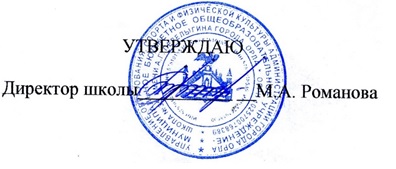 